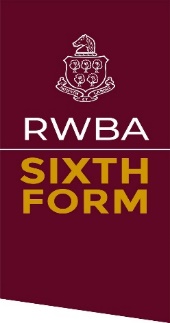 ROYAL WOOTTON BASSETT ACADEMYHOLIDAY REQUEST IN TERM TIMEPUPIL’S NAME: .............................................................		T. GROUP: ..........................................HOLIDAY DATES:	FROM ..............................................  		TO ......................................................I REQUEST ABSENCE FROM SCHOOL BETWEEN THE ABOVE DATES FOR A FAMILY HOLIDAY FOR MY SON/DAUGHTER.REASON FOR TAKING IN TERM TIME:SIGNED: .......................................................................................................................... (Parent/ Guardian)TUTOR’S SIGNATURE .....................................................................................................................................HEAD OF YEAR ................................................................................................................................................